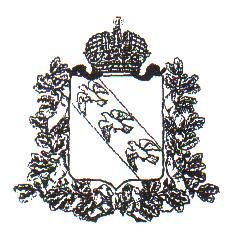 АДМИНИСТРАЦИЯ ПОСЕЛКА КОНЫШЕВКА       КОНЫШЕВСКОГО РАЙОНА КУРСКОЙ ОБЛАСТИ                               ПОСТАНОВЛЕНИЕот 16 августа   2017г.      № 189-паОб утверждении Положения о порядке проведения аукциона на право заключения договора на размещение нестационарного торгового объектаВ целях упорядочения заключения договоров на размещение нестационарного торгового объекта по итогам торгов, в соответствии с Федеральным законом от 6 октября 2003 года №131-ФЗ «Об общих принципах организации местного самоуправления в Российской Федерации», Федеральным законом от 28 декабря 2009 года №381-ФЗ «Об основах государственного регулирования торговой деятельности в Российской Федерации», Уставом муниципального образования «поселок Конышевка» Конышевского района Курской области, Администрация поселка Конышевка Конышевского района Курской области  ПОСТАНОВЛЯЕТ:1. Утвердить прилагаемое Положение о порядке проведения аукциона на право заключения договора на размещение нестационарного торгового объекта.2. Контроль за исполнением настоящего постановления возложить на заместителя Главы Администрации поселка Конышевка Березуцкую В.В.3. Постановление вступает в силу со дня его официального опубликования на сайте Администрации поселка конышевка рф.Главапоселка Конышевка                                                                 А.С. КрасновУтвержденопостановлениемАдминистрации поселка Конышевкаот  16.08.2017 г. № 189-паПОЛОЖЕНИЕО ПОРЯДКЕ ПРОВЕДЕНИЯ АУКЦИОНА НА ПРАВО ЗАКЛЮЧЕНИЯ ДОГОВОРА НА РАЗМЕЩЕНИЕ НЕСТАЦИОНАРНОГО ТОРГОВОГО ОБЪЕКТА1. Организация аукциона на право заключения договора на размещение нестационарного торгового объекта.2. В целях настоящего Положения под открытым аукционом понимаются торги, победителем которых признается лицо, предложившее наиболее высокую цену за право заключения договора на размещение нестационарного торгового объекта (далее - аукцион).3. Плата за участие в аукционе не взимается.4. В качестве организатора аукциона выступает Администрация поселка Конышевка Конышевского района Курской области (далее - организатор аукциона).6. Организатор аукциона разрабатывает и утверждает аукционную документацию, определяет начальную цену предмета аукциона, сумму задатка за участие в аукционе, устанавливает время, место и порядок проведения аукциона, форму и сроки подачи заявок на участие в аукционе, порядок внесения и возврата задатка, величину повышения начальной цены предмета аукциона («шаг аукциона»).7. «Шаг аукциона» устанавливается в пределах от пяти до пятидесяти процентов начальной цены предмета аукциона.8. Начальная цена предмета аукциона определяется организатором аукциона в соответствии с Федеральным законом от 29 июля 1998 года №135-ФЗ «Об оценочной деятельности в Российской Федерации».9. Сумма задатка за участие в аукционе не может быть больше пятидесяти процентов от начальной цены предмета аукциона.10. Организатор аукциона не менее чем за тридцать дней до дня проведения аукциона размещает в газете «Трибуна» извещение о проведении аукциона и размещает на официальном сайте Администрации поселка Конышевка Конышевского района Курской области в сети «Интернет» извещение и аукционную документацию, включая проект договора на размещение нестационарного торгового объекта.11. Извещение о проведении аукциона должно содержать сведения:1) об организаторе аукциона, принявшем решение о проведении аукциона, о реквизитах указанного решения;2) о месте, дате, времени и порядке проведения аукциона;3) о предмете аукциона, в том числе лоты аукциона, включающие в себя:место нахождения нестационарного торгового объекта, номер по схеме, наименование и тип объекта, группа товаров, размер торговой площади, срок размещения;о начальной цене предмета аукциона;о «шаге аукциона»;о форме заявки на участие в аукционе, о порядке приема, об адресе места приема, о дате и о времени начала и окончания приема заявок на участие в аукционе;о размере задатка, о порядке и сроке его внесения участниками аукциона и возврата им, о реквизитах счета для перечисления задатка.12. Аукционная документация должна содержать следующие сведения:1) сведения, предусмотренные п. 11 настоящего Положения;2) требования к содержанию, составу, оформлению и форме заявки на участие в аукционе;3) порядок, место, дату начала и дату окончания срока подачи заявок на участие в аукционе;4) порядок и срок отзыва заявок на участие в аукционе;5) место, дату, время и порядок проведения аукциона;6) форму договора на размещение нестационарного торгового объекта;7) срок, в течение которого победитель аукциона должен подписать договор на размещение нестационарного торгового объекта.13. Организатор аукциона вправе отказаться от проведения аукциона не позднее чем за пять календарных дней до дня проведения аукциона. Сообщение об отказе в проведении аукциона размещается в районной газете «Трибуна» и на официальном сайте Администрации поселка Конышевка Конышевского района Курской области в сети «Интернет» не позднее чем за три календарных дня до дня проведения аукциона с одновременным извещением участников аукциона о своем отказе в проведении аукциона.14. Организатор аукциона в течение трех рабочих дней со дня размещения сообщения об отказе в проведении аукциона обязан возвратить участникам аукциона внесенные задатки.15. Проведение аукциона на право заключения договора на размещение нестационарного торгового объекта.16. Заявителем может быть любое юридическое лицо независимо от организационно-правовой формы, формы собственности или индивидуальный предприниматель.17. Для участия в аукционе заявители представляют в срок, установленный в извещении о проведении аукциона, следующие документы:1) заявка на участие в аукционе по форме, установленной аукционной документацией, с указанием реквизитов счета для возврата задатка;2) документ, подтверждающий внесение задатка.18. Организатор аукциона не вправе требовать представления иных документов, кроме указанных в пункте 17 настоящего Положения.Заявитель вправе предоставить выписку из Единого государственного реестра юридических лиц - для юридических лиц, выписку из Единого государственного реестра индивидуальных предпринимателей - для индивидуальных предпринимателей, выданную не позднее 1 месяца до даты приема заявок.19. Прием документов прекращается не менее чем за пять дней до дня проведения аукциона.20. Один заявитель вправе подать только одну заявку на участие в аукционе по каждому лоту.21. Заявка на участие в аукционе, поступившая по истечении срока ее приема, возвращается в день ее поступления заявителю.22. Заявитель не допускается к участию в аукционе по следующим основаниям:1) непредставление определенных в пункте 17 настоящего Положения документов или представление недостоверных сведений;2) не поступление задатка на счет, указанный в извещении о проведении аукциона, в установленный срок.23. Запрещается отказ в допуске к участию в аукционе по иным основаниям, кроме оснований, указанных в пункте 22 настоящего Положения.24. Организатор аукциона ведет журнал учета поступивших заявок на участие в аукционе, содержащий сведения о заявителях, о датах подачи заявок, о внесенных задатках. Журнал учета поступивших заявок на участие в аукционе ведет секретарь аукционной комиссии.Организатор аукциона составляет протокол допуска заявителей к участию в аукционе с указанием заявителей, не допущенных к участию в аукционе, с указанием причин отказа. Протокол допуска заявителей к участию в аукционе подписывается членами аукционной комиссии в течение двух рабочих дней со дня окончания срока приема заявок. Заявитель становится участником аукциона с даты подписания организатором аукциона протокола допуска заявителей к участию в аукционе.25. Заявители, признанные участниками аукциона, и заявители, не допущенные к участию в аукционе, уведомляются о принятом решении в течение трех дней с даты подписания протокола допуска заявителей к участию в аукционе путем вручения уведомления лично или путем направления заказного письма с уведомлением.26. Организатор аукциона обязан вернуть внесенный задаток заявителю, не допущенному к участию в аукционе, в течение трех рабочих дней со дня оформления протокола допуска заявителей к участию в аукционе.Заявитель имеет право отозвать принятую организатором аукциона заявку до дня окончания срока приема заявок, уведомив об этом в письменной форме организатора аукциона. Организатор аукциона обязан возвратить внесенный задаток заявителю в течение трех рабочих дней со дня регистрации отзыва заявки. В случае отзыва заявки заявителем позднее дня окончания срока приема заявок задаток возвращается в порядке, установленном для участников аукциона.Результаты аукциона оформляются протоколом, который подписывается аукционной комиссией и победителем аукциона в день проведения аукциона. Протокол о результатах аукциона составляется в двух экземплярах, один из которых передается победителю аукциона, а второй остается у организатора аукциона.27. В протоколе о результатах аукциона указываются:сведения о месте, дате и времени проведения аукциона;предмет аукциона, в том числе место нахождения нестационарного торгового объекта, номер по схеме, наименование и тип объекта, группа товаров, размер торговой площади, срок размещения;сведения об участниках аукциона, о начальной цене предмета аукциона, последнем и предпоследнем предложениях о цене предмета аукциона;сведения о последнем предложении о цене предмета аукциона.28. Организатор аукциона в течение трех рабочих дней со дня подписания протокола о результатах аукциона обязан возвратить задатки лицам, участвовавшим в аукционе, но не победившим в нем.29. Победитель аукциона в течение десяти рабочих дней со дня проведения аукциона обязан подписать договор на размещение нестационарного торгового объекта (приложение 1 к настоящему Положению).В случае если победитель аукциона в срок, указанный в извещении о проведении аукциона, не подписал договор, такой победитель признается уклонившимся от заключения договора.В случае если победитель аукциона признан уклонившимся от заключения договора, организатор аукциона предлагает заключить договор участнику аукциона, предложившему цену на шаг ниже победителя. В случае отклонения таким участником аукциона предложения организатора аукциона организатор аукциона осуществляет повторное размещение извещения о проведении аукциона.30. Аукцион признается несостоявшимся в случае, если:в аукционе участвовали менее двух участников;на участие в аукционе не подана ни одна заявка либо если организатором аукциона принято решение об отказе в допуске всех претендентов, подавших заявки на участие в аукционе;после троекратного объявления начальной цены предмета аукциона ни один из участников аукциона не заявил о своем намерении приобрести предмет аукциона по начальной цене.В случае если аукцион признан несостоявшимся, единственный участник вправе, а организатор аукциона обязан заключить договор на размещение нестационарного торгового объекта по начальной цене аукциона.31. Организатор аукциона в случаях, если аукцион был признан несостоявшимся либо если не был заключен договор на размещение нестационарного торгового объекта с единственным участником аукциона, вправе объявить о проведении повторного аукциона. При этом могут быть изменены условия аукциона.32. Информация о результатах аукциона размещается организатором аукциона в течение десяти рабочих дней со дня подписания протокола о результатах аукциона в районной газете «Трибуна» и на официальном сайте Администрации поселка Конышевка Конышевского района Курской области в сети «Интернет».33. Документация об аукционе хранится в Администрации в течение срока действия договора, но не менее трех лет.Приложение №1 к Положению о порядке проведения аукциона на право заключения договора на размещение нестационарного торгового объекта, утвержденному постановлением Администрации  поселка Конышевка Конышевского района Курской области от  16.08. 2017 г. № 189-па ФОРМА ДОГОВОРАна размещение нестационарного торгового объекта,заключаемого по результатам аукциона_______________                                                          «__» _________ 20__ г.     (место заключения) _________________________________________________________ в лице (полное наименование предпринимателя, юр. лица)______________________________________________________________(должность, Ф.И.О.)действующего на основании ________________________________________,именуемый(-ое)  в  дальнейшем  «Предприниматель»,   с   одной   стороны,  и Администрация поселка Конышевка  Конышевского района Курской области   в   лице   Главы Администрации поселка Конышевка,    действующего    на   основании ________________________,  именуемая   в   дальнейшем   «Администрация», с    другой    стороны,    а    вместе   именуемые    «Стороны», по результатам проведения аукциона на право заключения договора   на   размещение   нестационарных   торговых   объектов   (полное наименование  аукциона  и  реквизиты  решения  о  проведении аукциона) и на основании     протокола     о    результатах    аукциона    № _______ от ________________________, являющегося неотъемлемым приложением к настоящему договору, заключили настоящий договор о нижеследующем:1. Предмет договора    1.1.   Администрация    предоставляет    Предпринимателю   право   разместить нестационарный торговый объект: _______________________________________________________________(номер по схеме, наименование и тип объекта, размер торговой площади) (далее - Объект), расположенный ____________________________________,                   (место нахождения нестационарного торгового объекта)а Предприниматель обязуется разместить и обеспечить его эксплуатацию в течение всего  срока действия  договора  на  условиях и в порядке, предусмотренных  действующим законодательством РФ.2. Цена за размещение Объекта и порядок расчетов    2.1. Цена за размещение Объекта устанавливается в размере итоговой цены аукциона,   за   которую   Предприниматель  приобрел  право  на  заключение настоящего договора, и составляет ___________________________________.  (сумма указывается цифрами и прописью)    2.2.  Цена за размещение Объекта перечисляется Предпринимателем равными частями  ежеквартально в соответствии с приложением 1 к настоящему договору путем       перечисления       денежных      средств      по      следующим реквизитам: _______________________________________________________________________________________________________________________________    2.3.  Размер  цены  за  размещение  Объекта  является  окончательным  иизменению не подлежит.3. Права и обязанности Сторон3.1. Предприниматель имеет право:3.1.1. Разместить Объект в соответствии с пунктом 1.1 настоящего договора.3.1.2. Использовать Объект для осуществления торговой деятельности в соответствии с требованиями настоящего договора и действующего законодательства РФ.3.1.3. Досрочно отказаться от исполнения настоящего договора по основаниям и в порядке, предусмотренном настоящим договором и законодательством РФ.3.1.4. Не позднее чем за два месяца до окончания срока действия договора обратиться в Администрацию с письменным заявлением о заключении договора (без проведения торгов).3.2. Предприниматель обязан:3.2.1. Своевременно вносить плату за размещение Объекта.3.2.2. Сохранять наименование и тип объекта, место нахождения, группу товаров, размер объекта, в течение установленного срока его размещения и соблюдать требования положения о размещении нестационарных торговых объектов на территории  поселка Конышевка.3.2.3. Обеспечивать функционирование объекта в соответствии с аукционной документацией, с требованиями настоящего договора и действующего законодательства.3.2.4. Обеспечить соблюдение санитарных норм и правил, вывоз мусора и иных отходов от использования Объекта.3.2.5. Соблюдать при размещении Объекта требования экологических, санитарно-гигиенических, противопожарных и иных правил, нормативов.3.2.6. Использовать Объект способами, которые не должны наносить вред окружающей среде.3.2.7. Не допускать загрязнения, захламления места размещения Объекта.3.2.8. При окончании срока действия договора, если не заключается договор на новый срок, в 10-дневный срок обеспечить демонтаж и вывоз Объекта с места его размещения.3.3. Администрация имеет право:3.3.1. Получать своевременно и в полном объеме плату за размещение Объекта.3.3.2. Осуществлять контроль за исполнением настоящего договора.3.3.3. Досрочно отказаться от исполнения настоящего договора по основаниям и в порядке, предусмотренном настоящим договором и законодательством РФ.4. Ответственность Сторон4.1. В случае неисполнения или ненадлежащего исполнения обязательств по настоящему договору Стороны несут ответственность в соответствии с действующим законодательством РФ.4.2. В случае просрочки уплаты платежей Предприниматель обязан выплатить Администрации пеню в размере 0,1% от суммы долга за каждый день просрочки.4.3. В случае невыполнения обязанности по демонтажу и вывозу объекта Предприниматель уплачивает штраф в размере цены договора.5. Срок действия договора5.1. Настоящий договор действует с момента его подписания сторонами и до «___» __________ 20__ г., а в части исполнения обязательств по оплате - до момента исполнения таких обязательств.6. Изменение и расторжение договора6.1. Победитель торгов не вправе уступать права и осуществлять перевод долга по обязательствам, возникшим из заключенного на торгах договора. Обязательства по такому договору должны быть исполнены победителем торгов лично.6.2. Существенными условиями договора на размещение нестационарного торгового объекта, изменение которых не допускается, являются:1) предмет договора на размещение нестационарного торгового объекта;2) наименование организатора аукциона, принявшего решение о проведении аукциона, и реквизиты такого решения;3) цена аукциона, за которую победитель аукциона (единственный участник аукциона) приобрел право на заключение договора на размещение нестационарного торгового объекта, а также порядок и сроки ее внесения;4) местоположение и размер площади места размещения нестационарного торгового объекта, наименование и тип объекта, срок размещения нестационарного торгового объекта, группа реализуемых товаров.6.3. Внесение изменений в настоящий договор осуществляется путем заключения дополнительного соглашения, подписываемого Сторонами.6.4. Настоящий договор может быть расторгнут по соглашению сторон.6.5. Договор на размещение нестационарного торгового объекта прекращается в случаях:1) прекращения деятельности Предпринимателем;2) ликвидации юридического лица.6.6. Договор на размещение нестационарного торгового объекта расторгается в одностороннем порядке по инициативе Администрации в случае:1) неоднократного нарушения Предпринимателем существенных условий настоящего договора;2) при наличии заключения о несоответствии НТО;3) принятия органом местного самоуправления следующих решений:о размещении (реконструкции) объектов капитального строительства за счет средств муниципального бюджета;резервирования и (или) изъятия земельного участка для муниципальных нужд;развития застроенных территорий муниципального образования, на территории которого расположен Объект;об использовании территории, занимаемой нестационарным торговым объектом, для целей, связанных с развитием улично-дорожной сети, размещением остановок общественного транспорта, оборудованием бордюров, организацией парковочных карманов.6.7. В 10-дневный срок с даты подписания Соглашения о расторжении настоящего договора предприниматель обязан демонтировать и вывезти НТО.7. Особые условия договора_________________________________________________________________________________________________________________________________8. Заключительные положения8.1. Любые споры, возникающие из настоящего договора или в связи с ним, разрешаются Сторонами путем ведения переговоров, а в случае не достижения согласия передаются на рассмотрение Арбитражного суда Курской области в установленном порядке.8.2. Настоящий договор составлен в 2 экземплярах, имеющих одинаковую юридическую силу, - по одному для каждой из Сторон, один из которых хранится в Администрации в течение 5 лет с момента его подписания Сторонами.8.3. Приложения к договору составляет его неотъемлемую часть.9. Реквизиты и подписи СторонПредприниматель                                       АдминистрацияПодпись_________________            Подпись ________________________М.П.                                                        М.П.Приложение 1к договору на размещениенестационарного торгового объектапо результатам аукционаот «__» __________ 20__ года №____СУММЫ ПЛАТЕЖЕЙ И СРОКИ ИХ ВНЕСЕНИЯПлата по договору за период с __________ до __________ составляет:________________________________________________________________,(сумма прописью)в том числе по периодам:    Предприниматель                      Администрация    _______________________    ________________________________              Подпись                             Подпись              М.П.                            307620 Курская область поселок Конышевка ул.50 лет Советской власти 6                                            тел. 471 56 2-11-60, 471 56 2-18-69ПериодСумма(руб.)Сроки внесения платыПериодСумма(руб.)Дата внесения: сумма (руб.)